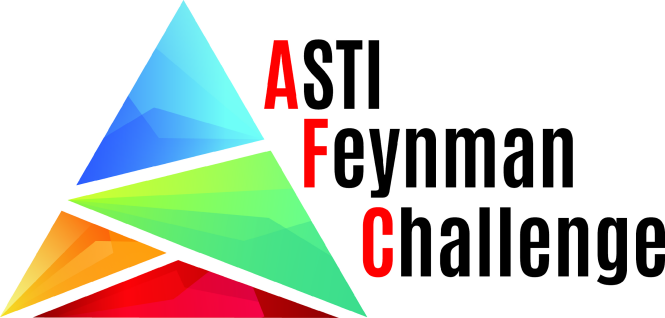 REGISTRATION FORMCategory: Please (√) appropriate box             Category 1: 10-12 years old             Category 2: 13-17 years old             Category 3: Above 18 years oldCountryStateTeam NameContact Person Name(ASTI will contact this person to give updates. Can be Teachers or Parents or Siblings)Contact Person Telephone Number(ASTI will contact this person to give updates. Can be Teachers or Parents or Siblings)Contact Person Email ID(ASTI will contact this person to give updates. Can be Teachers or Parents or Siblings)Participants Name and Age(Team can be consist of 2-5 people)Kindly fill in your full name *Example: James John ( 15 ) 1.2.3.4.5.